L’infirmerie au lycée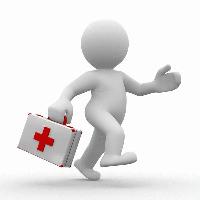     L’infirmerie est avant tout un lieu d’accueil.    Les infirmières contribuent au bien-être physique et psychologique des élèves pour assurer leur réussite  sur le plan scolaire et personnel.    A l’écoute, elles les reçoivent pour tout motif qui aurait une incidence sur leur santé et leur scolarité en toute confidentialité.    Elles assurent l’organisation des soins et urgences, et participent aux dépistages et suivis infirmiers aux côtés d’un médecin scolaire.    Des actions d’éducation à la santé peuvent être mises en place pour aborder divers sujets.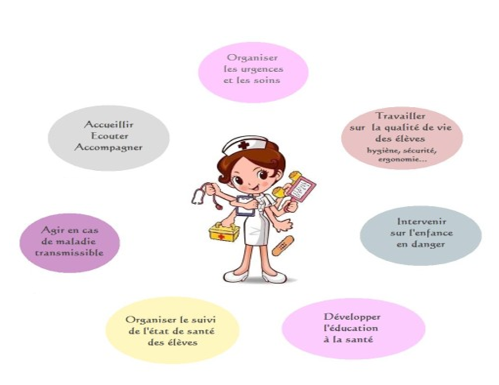 Fonctionnement de l'infirmerie :L’infirmerie est située dans le bâtiment H, au 1er étage, au-dessus du self. L’entrée se fait derrière le self, coté préfabriqués.2 infirmièr(e)s sont présent(e)s sur le lycée.Horaires d’ouverture de l’infirmerie: Lundi 7h45-19h30 avec astreinte de nuit, Mardi 7h30-18h30, Mercredi 7h30-19h30, avec astreinte de nuit,Jeudi 7h30-19h30,Vendredi 7h30-17h30.Les passages à l’infirmerie, doivent se faire en priorité sur les intercours, sauf en cas d’urgence.Un billet de passage est remis à l’élève qu'il doit déposer à la vie scolaire avant de réintégrer son cours.Les élèves ayant un traitement doivent le déposer avec l’ordonnance à l’infirmerie (sauf autorisation, les médicaments sont interdits dans l’enceinte du lycée).Les départs du lycée liés à un problème de santé, doivent être décidés par les infirmières.Tous problèmes médicaux et troubles de l’apprentissage sont à signaler aux infirmières, qui sont en lien avec le médecin scolaire. Celui-ci peut réaliser un PAI (Projet d’Accueil Individualisé), sur demande des parents ou un PAP (Plan d'Accompagnement Personnalisé) en collaboration avec les professeurs. Les dispenses d’EPS sont à présenter à l’infirmière qui fait le lien avec la vie scolaire et le professeur d’EPS.Pour tout problème ponctuel de santé, l’infirmière évalue la nécessité de réaliser une dispense ponctuelle d’EPS.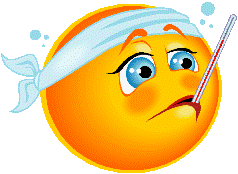 Nos partenaires extérieurs: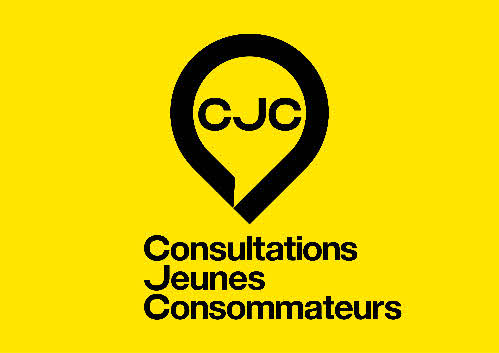 CSAPA Montjoie : possibilité de consulter un intervenant pour aborder en toute confidentialité les conduites à risque (addiction, mal être …)
Maison Des Ados : lieu d’écoute et d’accompagnement pour les adolescents. Permanence le vendredi à la Ferté-Bernard sur le « rendez-vous ».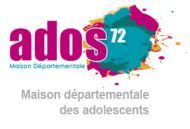 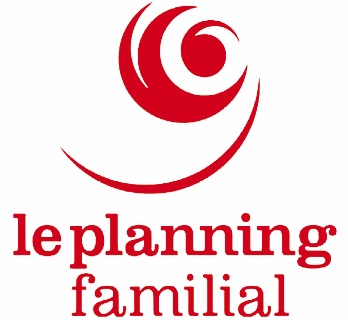 
Centre de planification : pour toute question concernant la vie affective et sexuelle, possibilité d’avoir une consultation médicale gratuite.